О внесении изменений в постановление администрации г. Канска от 27.01.2015 № 69В целях снижения неформальной занятости, легализации «серой» заработной платы, повышения собираемости страховых взносов во внебюджетные фонды, руководствуясь статьями 30, 35 Устава города Канска, ПОСТАНОВЛЯЮ:Внести в постановление администрации г. Канска от 27.01.2015 № 69 «О создании рабочей группы по снижению неформальной занятости, легализации «серой» заработной платы, повышению собираемости страховых взносов во внебюджетные фонды» (далее – Постановление) следующие изменения:Приложение № 1 к Постановлению изложить в новой редакции, согласно приложению к настоящему постановлению.Ведущему  специалисту  Отдела  культуры  администрации  г. Канска Д.С. Чечекиной опубликовать настоящее постановление в газете «Официальный Канск» и разместить на официальном сайте муниципального образования город Канск в сети Интернет.Контроль за исполнением настоящего постановления возложить на заместителя главы города по экономике и финансам Н.В. Кадач.Постановление вступает в силу со дня его официального  опубликования.Глава города Канска                                                                                     Н.Н. КачанПриложениек постановлению администрации г. Канскаот 17. 07. 2015 №  1113Приложение № 1к постановлению администрации г. Канскаот 27.01.2015 № 69Состав рабочей группыпо снижению неформальной занятости, легализации «серой» заработной платы, повышению собираемости страховых взносов во внебюджетные фондыЧлены рабочей группы:Заместитель начальника отдела экономического развития и муниципального заказа                                                                                        Е.В. Фельк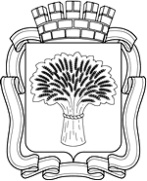 Российская ФедерацияАдминистрация города Канска
Красноярского краяПОСТАНОВЛЕНИЕРоссийская ФедерацияАдминистрация города Канска
Красноярского краяПОСТАНОВЛЕНИЕРоссийская ФедерацияАдминистрация города Канска
Красноярского краяПОСТАНОВЛЕНИЕРоссийская ФедерацияАдминистрация города Канска
Красноярского краяПОСТАНОВЛЕНИЕ17.07.2015 г.№1113Качан  Надежда Николаевна-Глава города Канска, руководитель рабочей группыКадач Нина Владимировна-заместитель главы города по экономике и финансам, заместитель руководителя рабочей группыШафрыгина Людмила Валентиновна-главный специалист отдела экономического развития и муниципального заказа администрации г.Канска, секретарь рабочей группыБанин Николай Викторович-начальник  МО МВД России «Канский», подполковник полиции (по согласованию)Герасимова Евгения Георгиевна-председатель координационного совета организаций профсоюзов города КанскаГребенюк Светлана Ивановна-директор КГКУ  «ЦЗН г. Канска» (по согласованию)Калашников Игорь Александрович-начальник Межрайонной инспекции ФНС № 8 по Красноярскому краю (по согласованию)Костюков Владимир Николаевич-начальник Управления Пенсионного фонда РФ (государственное учреждение) в г. Канске и Канском районе (по согласованию)Кухаренко Елена Петровна-начальник ОУФМС России по Красноярскому краю в г. Канске и Канском районеМихайлова Ирина Борисовна-директор ГУ КРО ФСС РФ филиал № 5Федоров   Евгений Викторович-межрайонный прокурор, советник юстиции (по согласованию)Фельк Елена Викторовна-заместитель начальника отдела экономического развития и муниципального заказа администрации г.Канска               